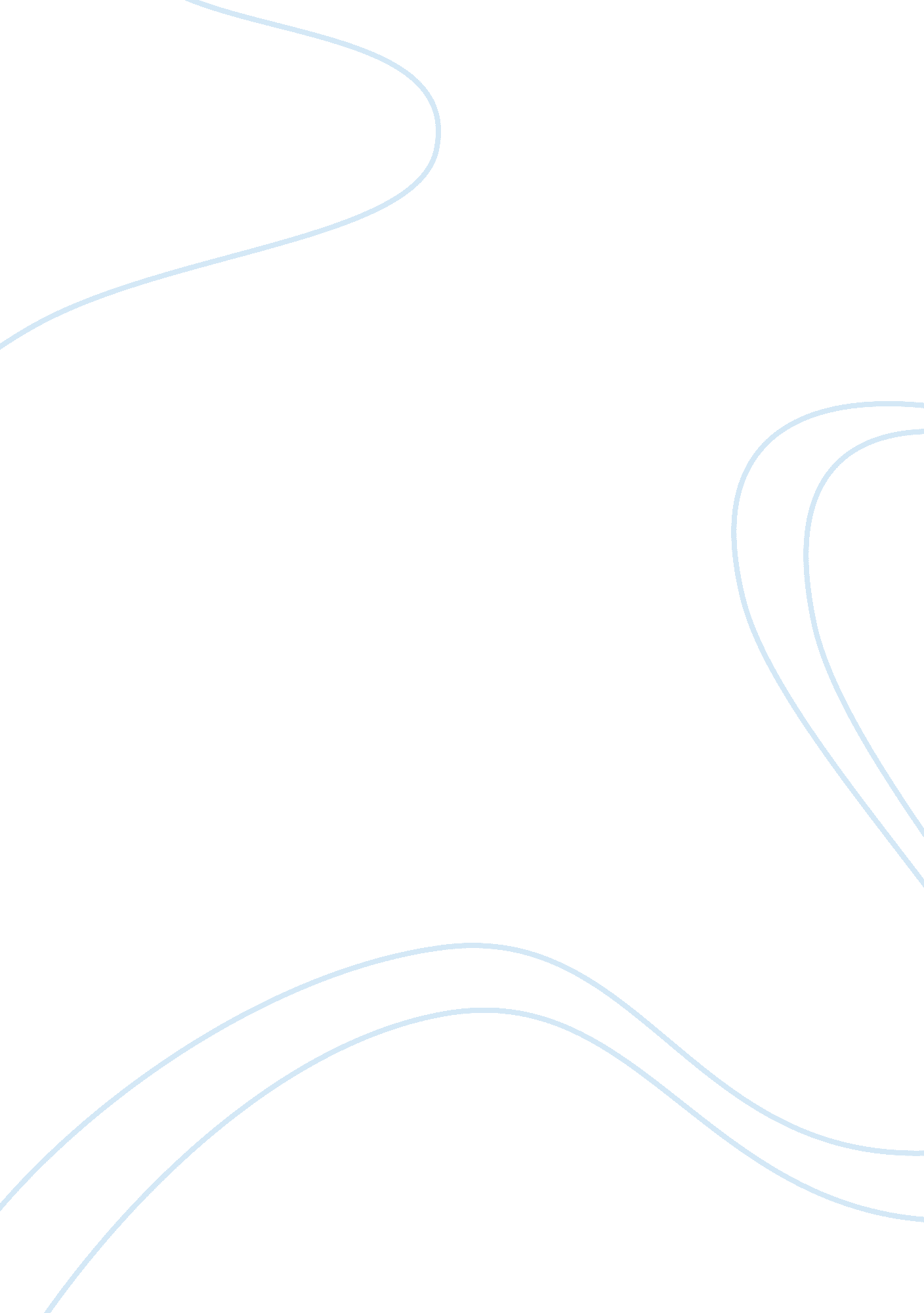 Are social network site good for our societyTechnology, Information Technology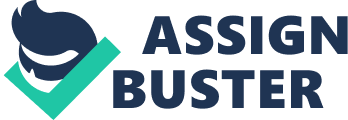 There are mixed feelings towards the element of social site networks to our societies. Some argue that they improve connectivity of people and they are relatively cheaper in terms of communication. The use of social networks has significantly transformed the society in many ways where it can be seen that even politics are turning to them in their political campaigns. However, it can be noted that to a larger extent, the dangers of social networks outweigh their benefits in our societies. Some people have become so addicted to social sites such that they spend most of their time on these sites. Studies have shown that this has significantly lowered worker productivity in many organizations. This has resulted in many companies recording losses. 
The other danger of social sites is that they expose children to predators. There are various sexual crimes that are committed through the use of these sites in different parts of the globe. Social sites promote human trafficking and they also promote other cyber crimes through identity theft. Security is limited in terms of the use of social sites and this has given criminals the opportunity to steal personal information belonging to other people. Some companies have recorded massive losses as a result of crimes that have been committed through the use of social sites. The use of social sites also expose computers to viruses and this can lead to loss of vital personal or company information. Therefore, it can be noted that the benefits of using social networks social in nature, they just offer personal gratification to the individuals who use them. However, the disadvantages of using social networks are gross and they outweigh the benefits. Huge financial losses are often experienced by both individuals and organizations as a result of the use of social networks. 